Français 2 : Vocabulaire de la Martinique 			Nom _____________________________Ce que j’ai vu…Ce que j’ai fait :Ce que j’ai mis :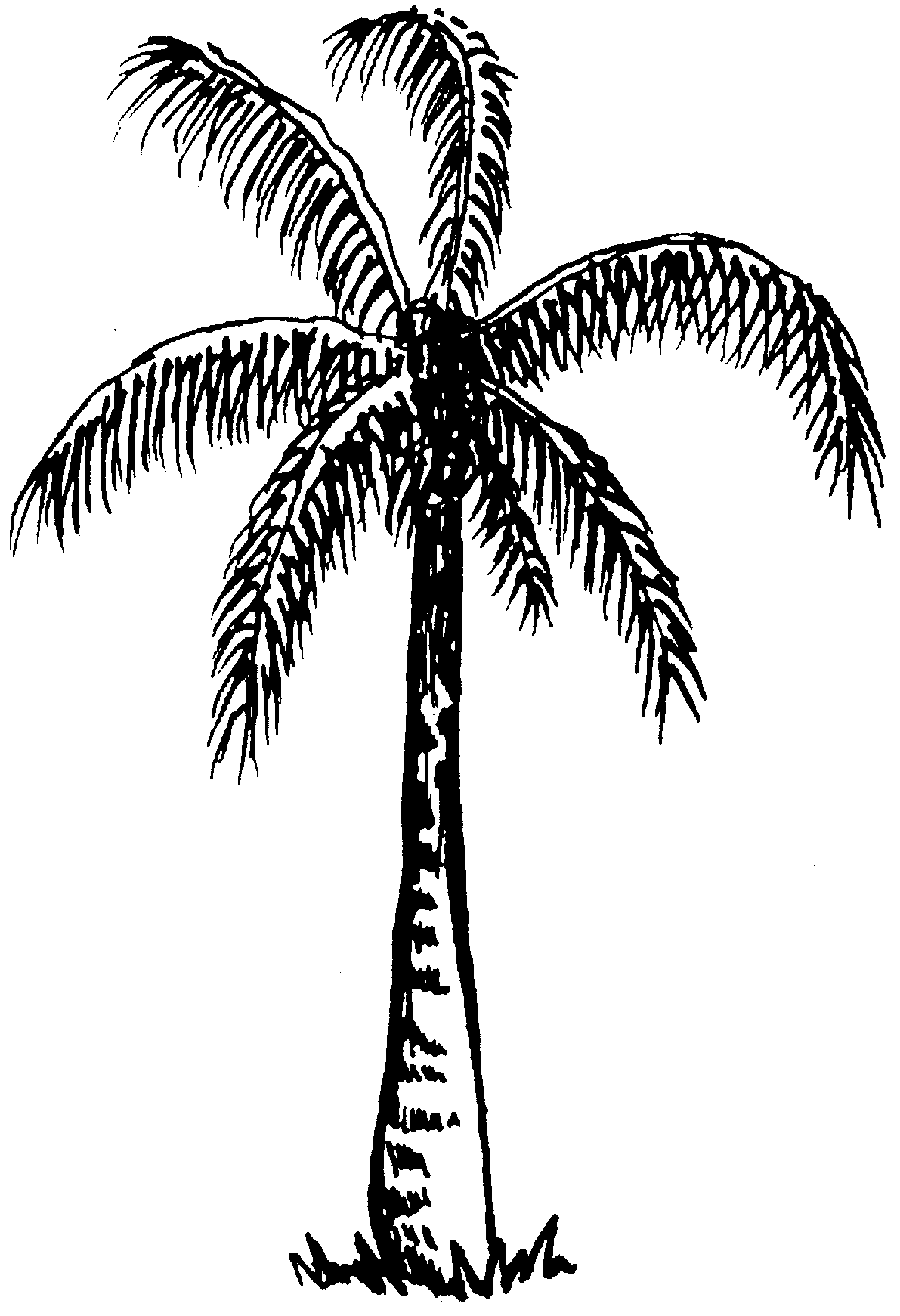 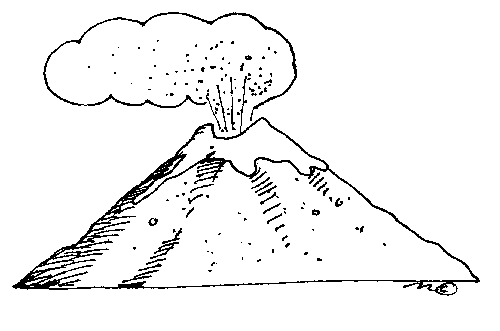 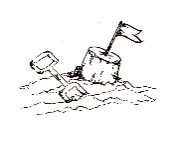 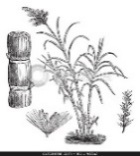 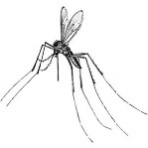 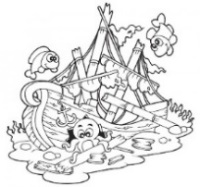 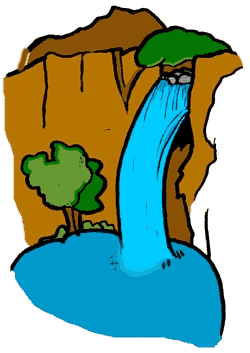 Un cocotierUn volcanLe sableLa canne à sucreUn moustiqueUne épaveUne chute d’eau 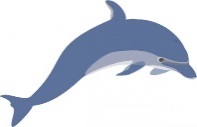 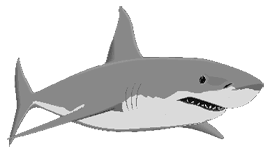 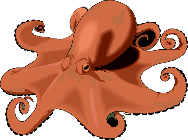 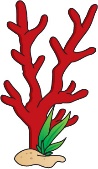 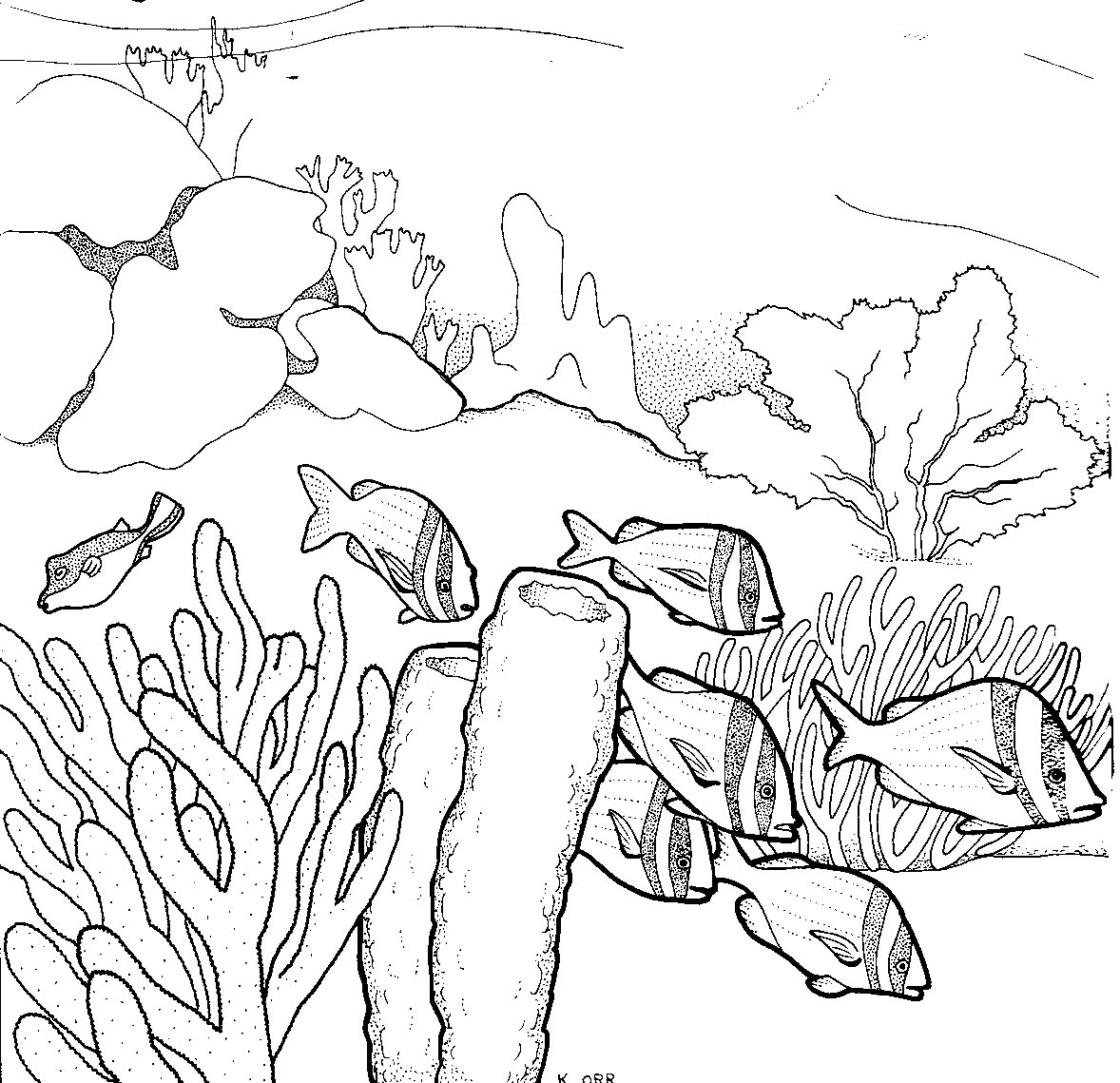 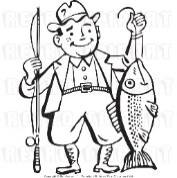 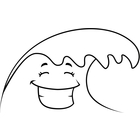 Un dauphinUn requinUn poulpe/une pieuvreDu corail Un récifUn pécheur Une vague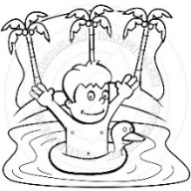 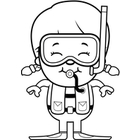 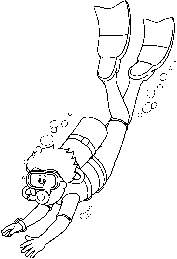 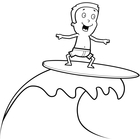 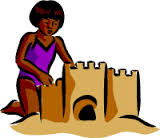 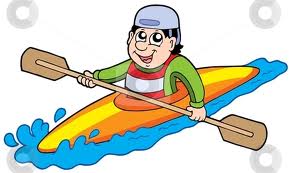 Se baigner/faire de la baignadeFaire de la plongée libre/ avec un tubaFaire de la plongée sous-marine (avec bouteille)SurferBâtir un château de sableFaire du kayak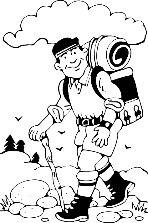 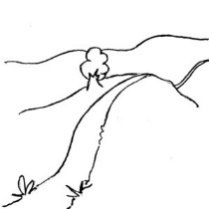 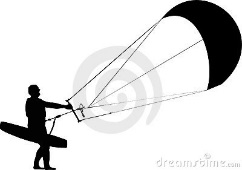 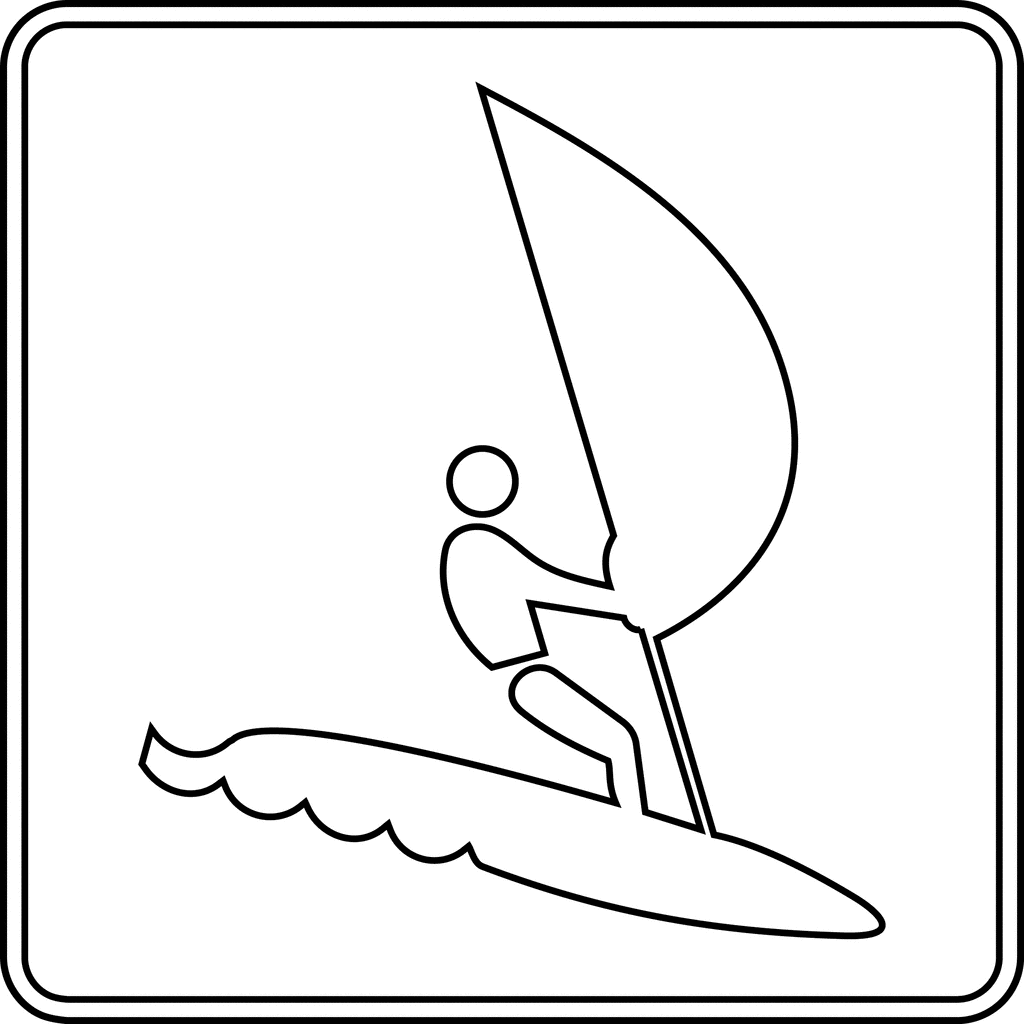 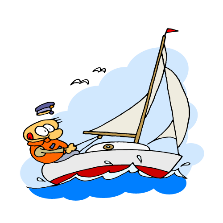 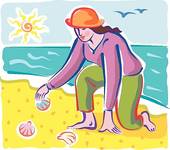 Faire de la randonnéeUn sentierFaire du kitesurfFaire de la planche à voile Faire de la voile Ramasser des coquillages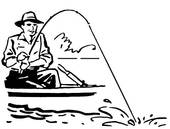 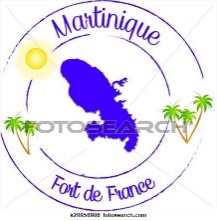 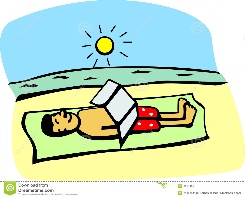 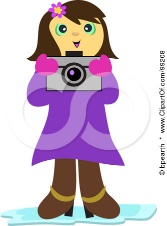 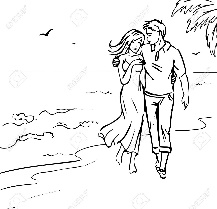 Pécher/aller à la pêche Visiter la capitaleSe bronzerFaire une photoSe promener (faire une promenade) sur la plage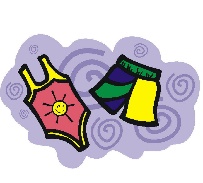 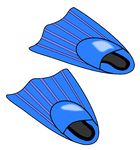 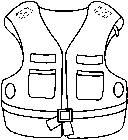 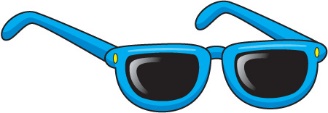 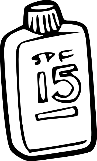 Un maillot de bain Des palmes Un gilet de sauvetage Des lunettes de soleilDe la crème solaire 